Załącznik nr 1do SWZPoglądowy widok wiat przystankowychPoglądowy widok wiaty 3-modułowej (typ 3A)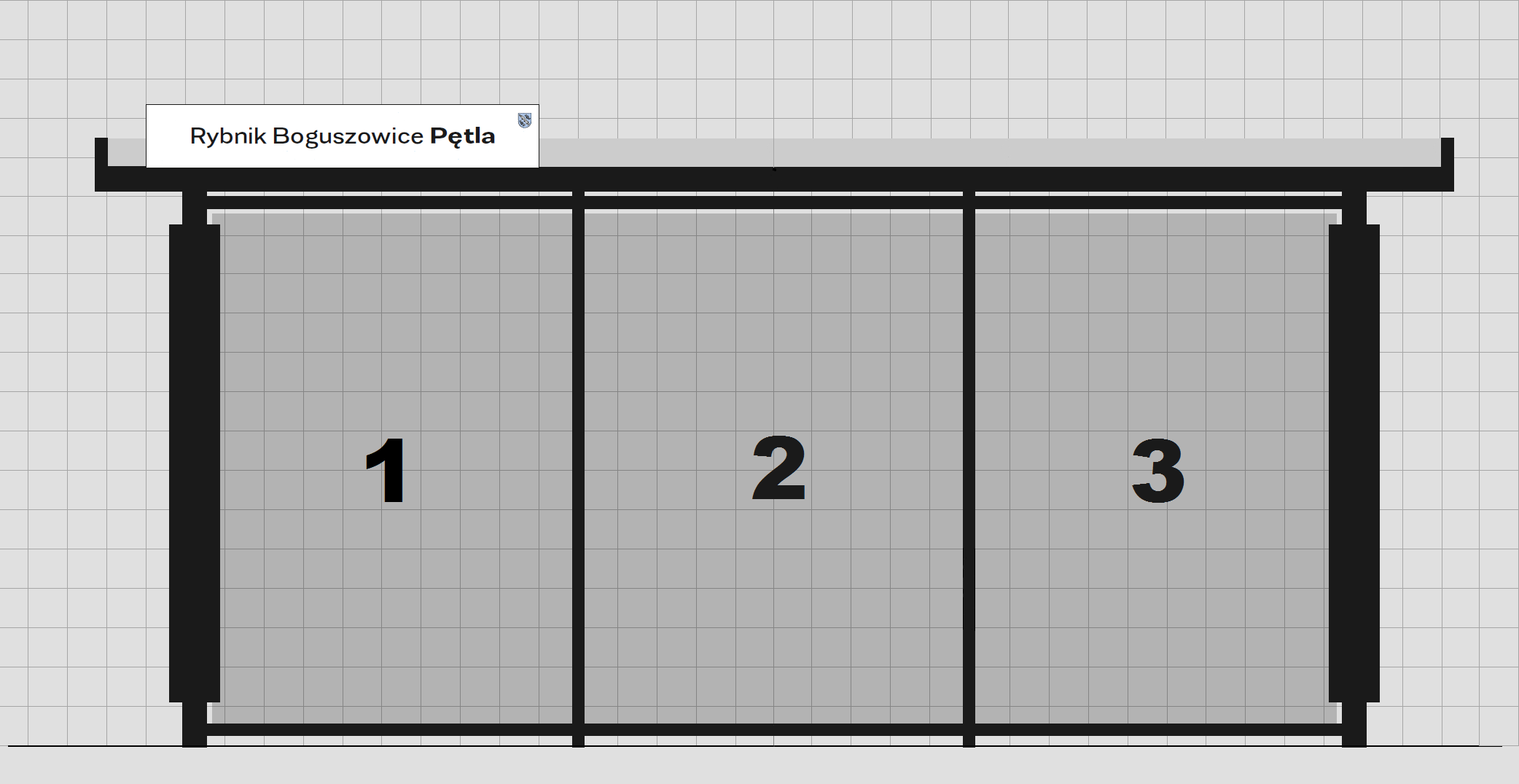 Rys. 1. Widok z przodu z oznaczeniem modułów.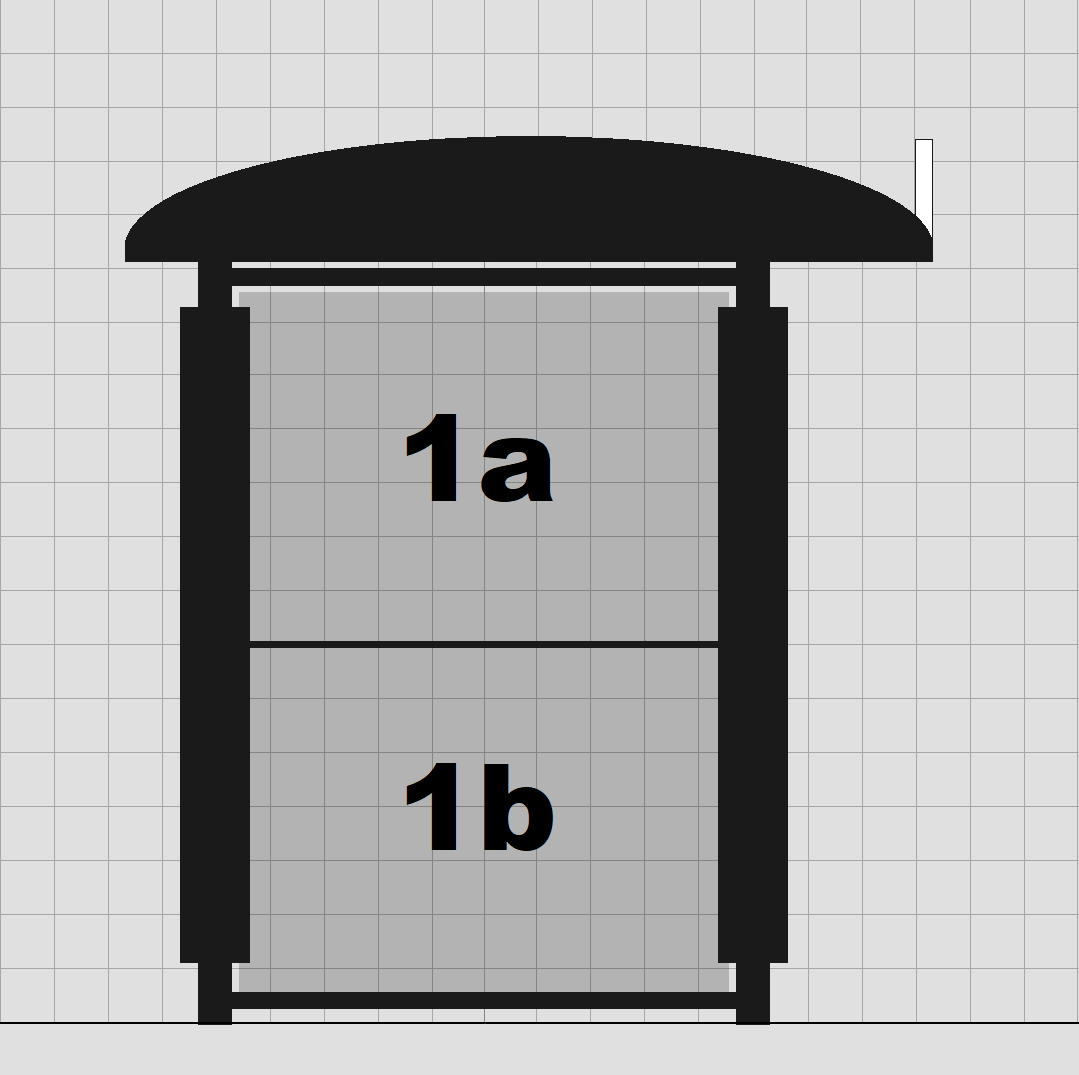 Rys. 2. Widok lewej ściany nie najazdowej wraz z oznaczeniem szyb.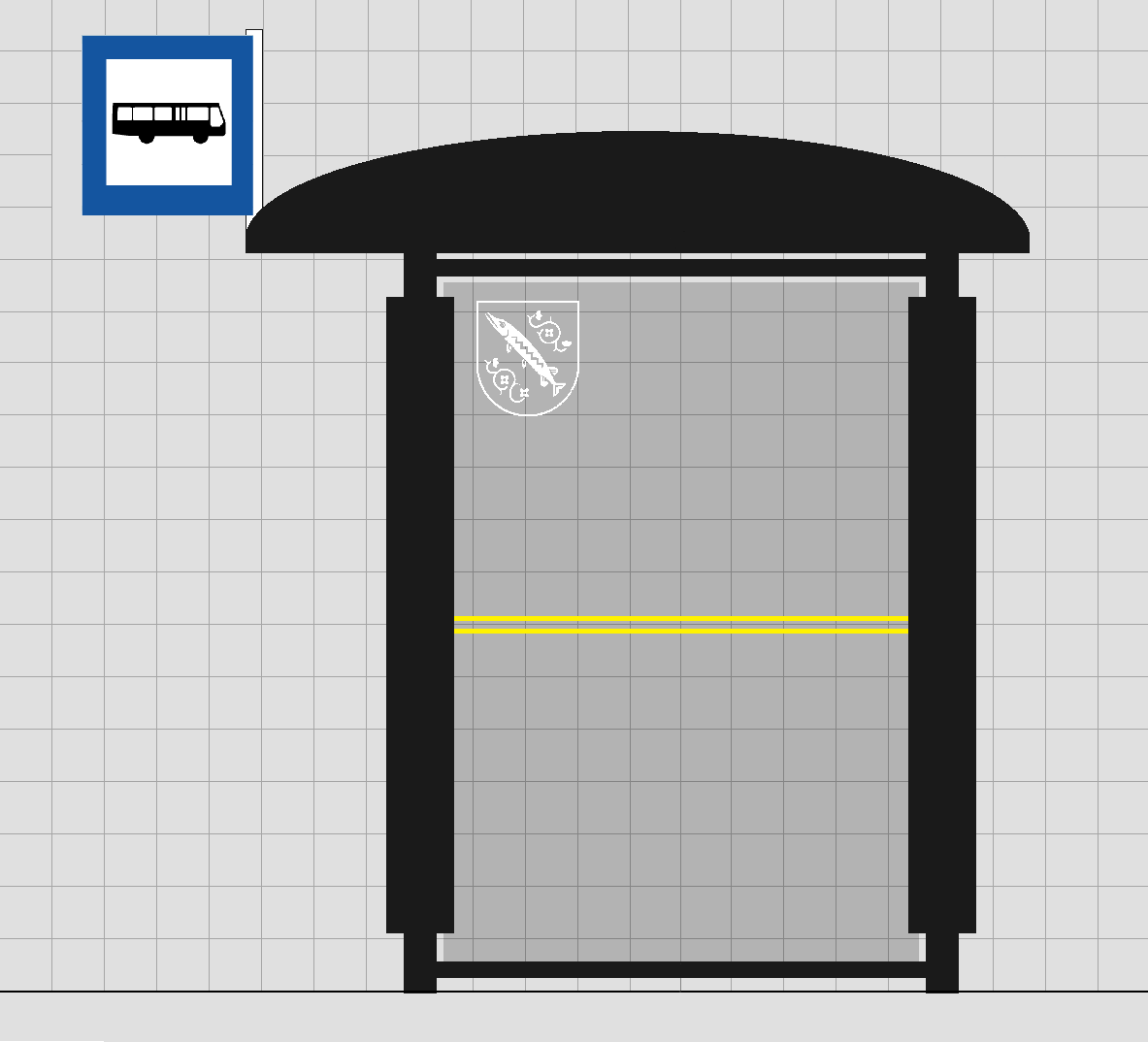 Rys. 3. Widok prawej ściany najazdowej wraz z znakiem D15.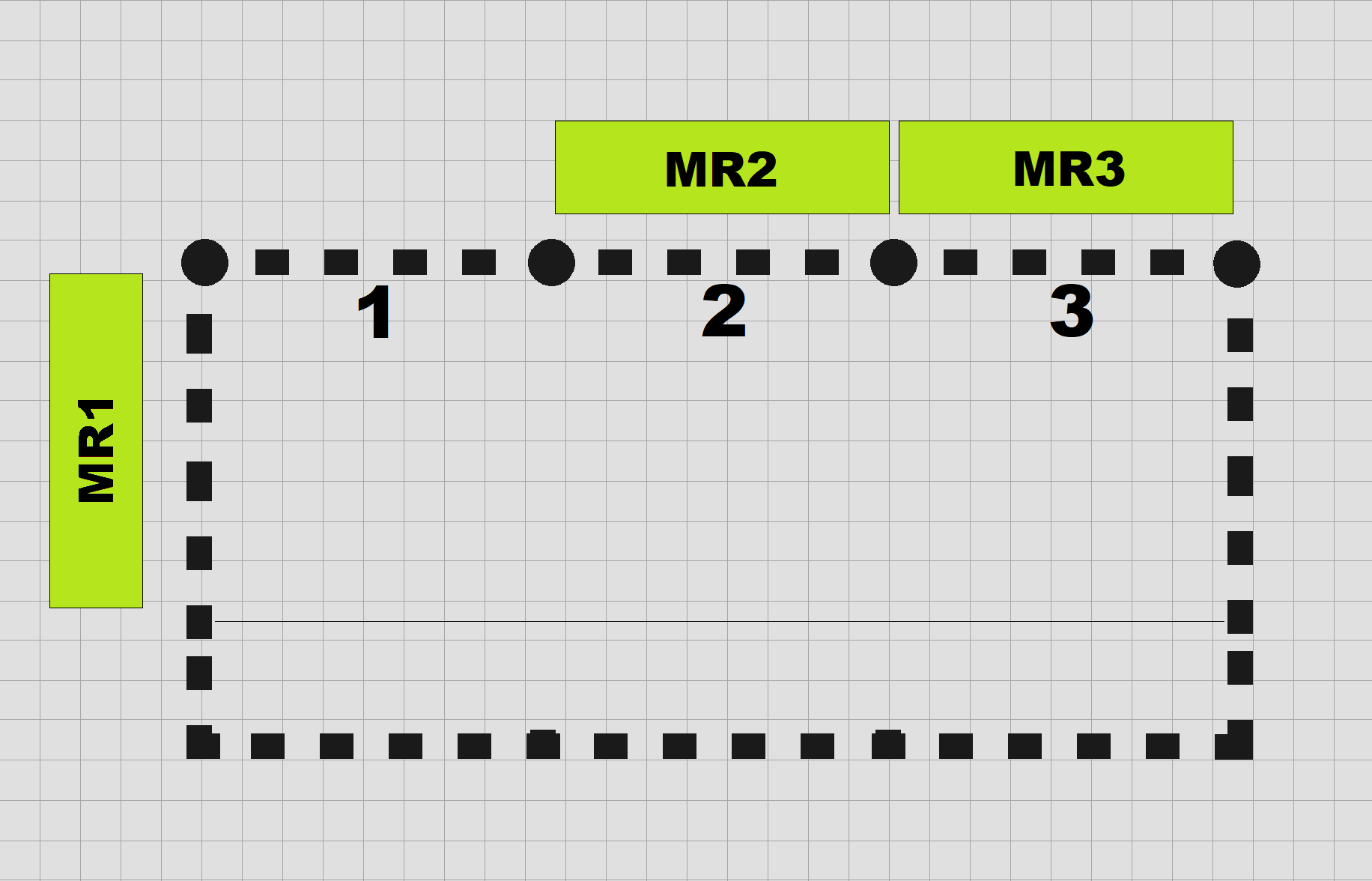 Rys. 4. Widok z góry wraz z modułami roślinnymi.Poglądowy widok wiaty 2-modułowej (typ 2A i 2B)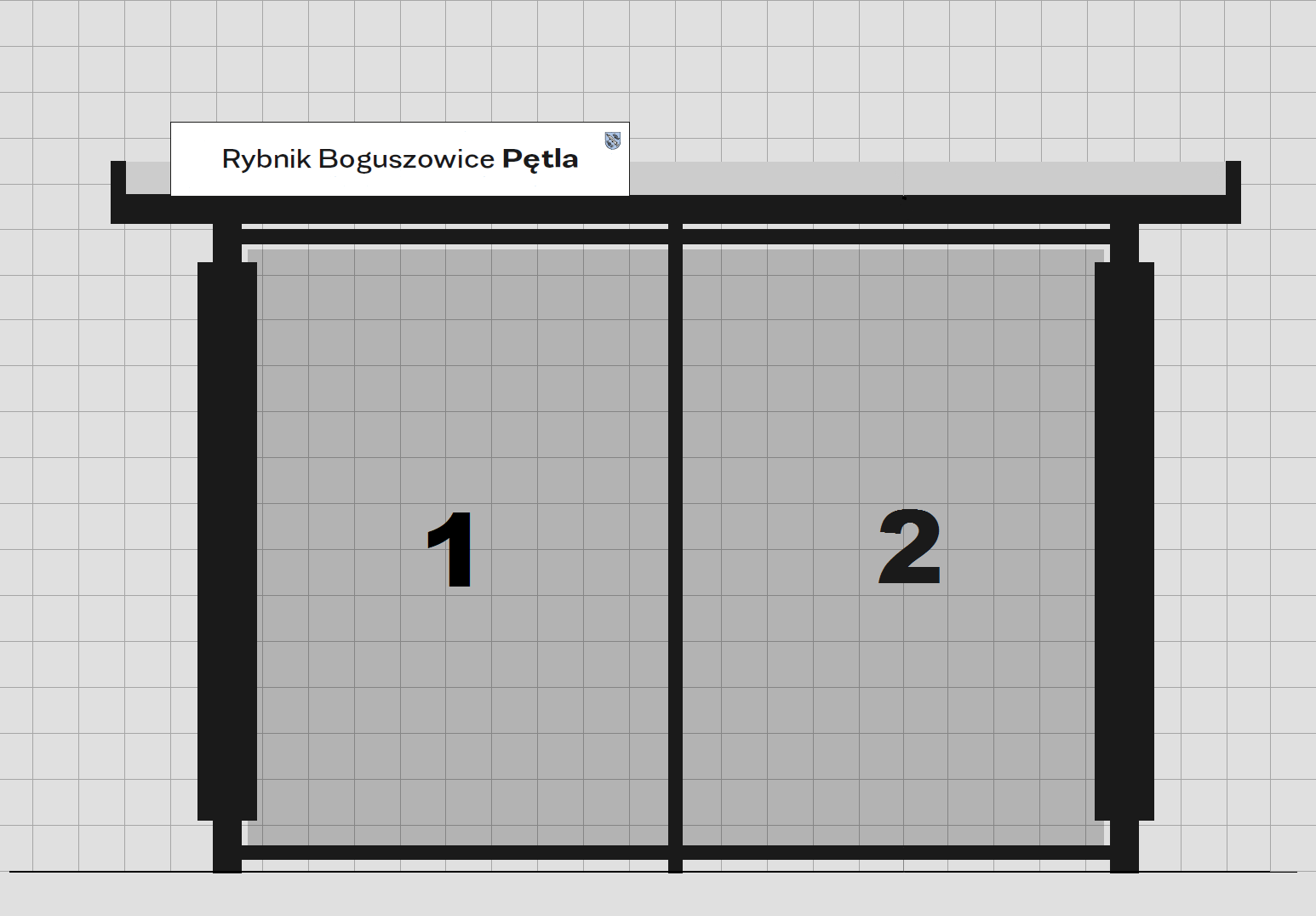 Rys. 5. Widok z przodu z oznaczeniem modułów.Rys. 6. Widok lewej ściany nie najazdowej wraz z oznaczeniem szyb (dla wiaty typu 2B moduł 1a i 1b jako jedna szyba)Rys. 7. Widok prawej ściany najazdowej wraz z znakiem D15.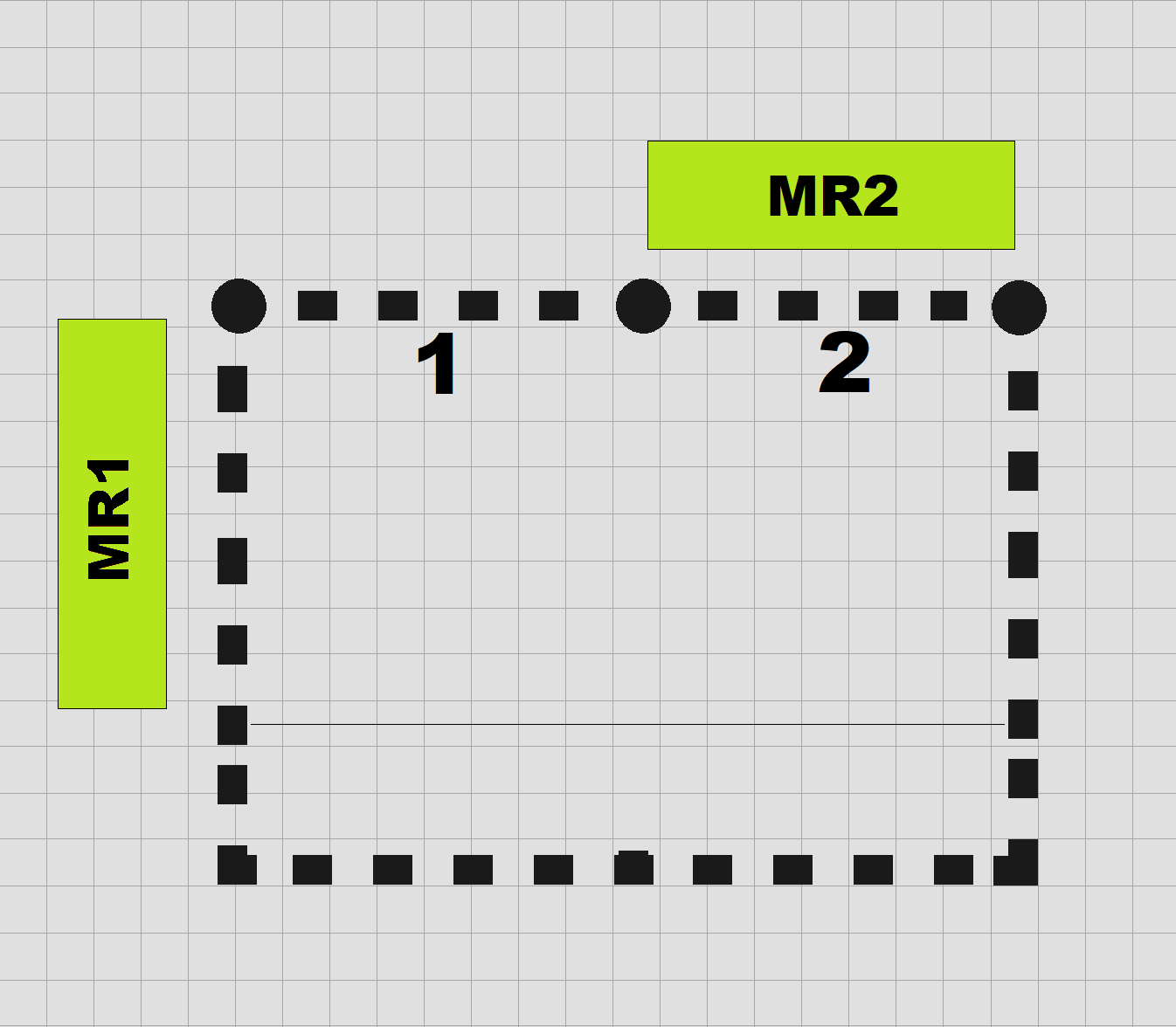 Rys. 8. Widok z góry wraz z modułami roślinnymi (dla wiaty typu 2B bez modułu  MR1)Poglądowy widok wiaty 8-modułowej (typ 8A)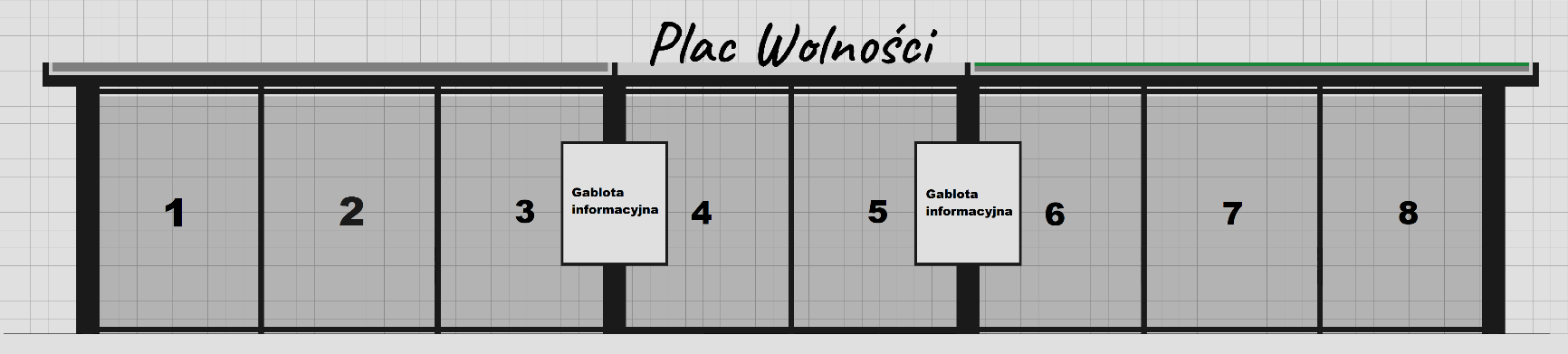 Rys. 9. Widok z przodu z oznaczeniem modułów.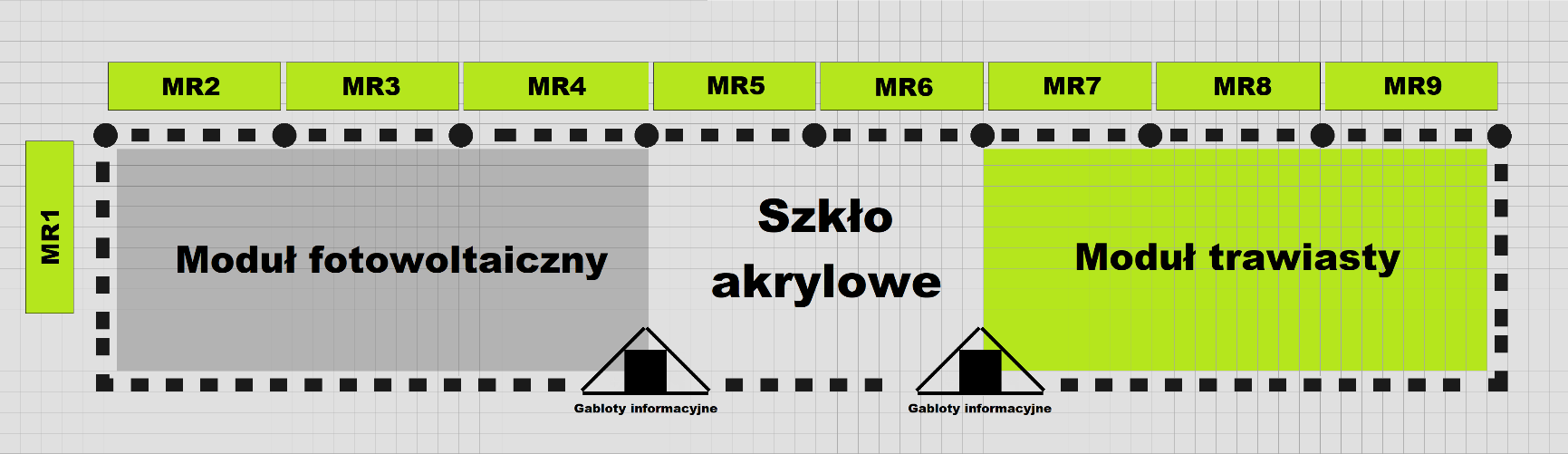 Rys. 10. Widok z góry wraz z modułami roślinnymi.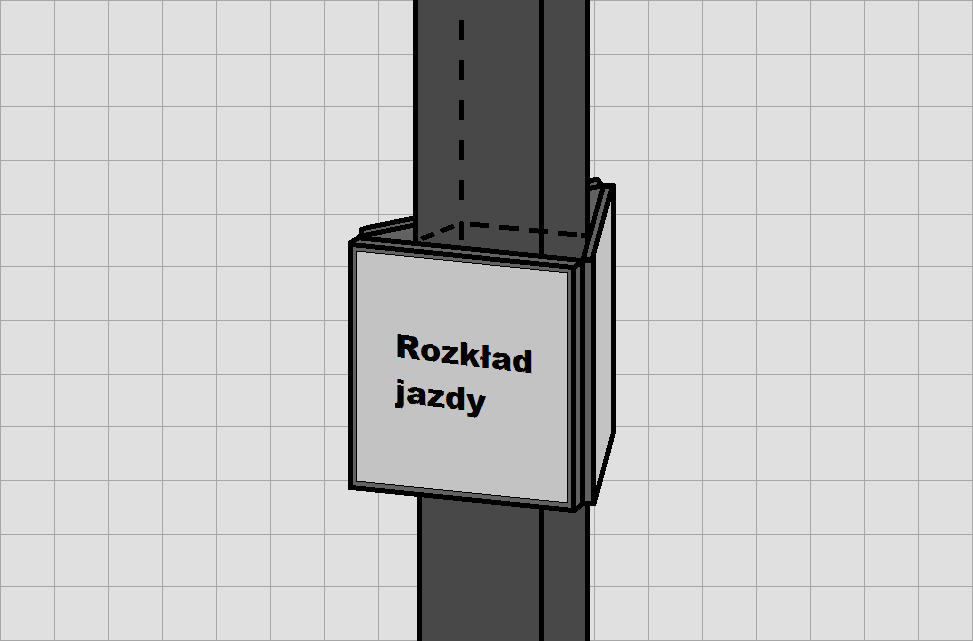 Rys. 11. Widok gabloty informacyjne ulokowanej na filarze konstrukcji wiaty.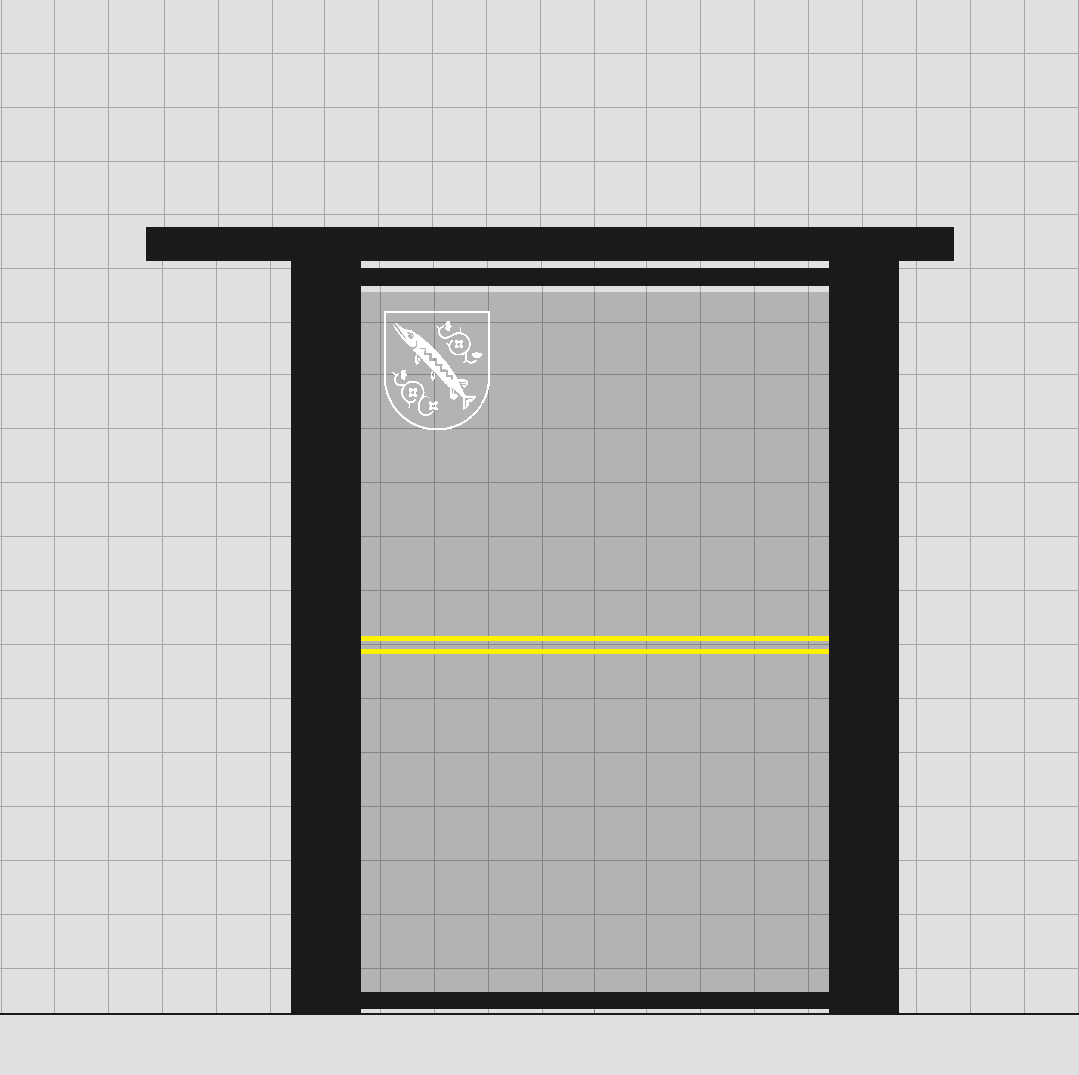 Rys. 12. Widok prawej ściany najazdowej.